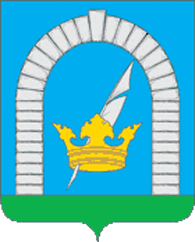 СОВЕТ ДЕПУТАТОВПОСЕЛЕНИЯ РЯЗАНОВСКОЕ В ГОРОДЕ МОСКВЕРЕШЕНИЕОт 26.12.2017 № 2/50О заключении аварийных контрактовна выполнение работ непрерывного цикла по содержанию территории поселения Рязановское в городе Москве	В связи приостановлением Управлением Федеральной антимонопольной службы по городу Москве конкурсных процедур по определению поставщика на выполнение работ по комплексному содержанию объектов дорожного хозяйства поселения Рязановское в городе Москве (№ 0148300038317000050) и на выполнение работ по санитарному содержанию дворовых территорий и деревень поселения Рязановское (№ 0148300038317000052) и во исполнение Протокола № 9/17 от 21.12.2017 г. внепланового заседания Комиссии по предупреждению и ликвидации чрезвычайных ситуаций и обеспечению пожарной безопасности поселения Рязановское в городе Москве, с целью обеспечения безопасности дорожного движения, недопущения повышения аварийности на дорогах и травматизма среди населенияСОВЕТ ДЕПУТАТОВ ПОСЕЛЕНИЯ РЯЗАНОВСКОЕ РЕШИЛ:1. Заключить аварийный контракт на выполнение работ по комплексному содержанию объектов дорожного хозяйства поселения Рязановское в городе Москве с 01.01.2018 г. по 31.03.2018 г.2. Заключить аварийный контракт на выполнение работ по санитарному содержанию дворовых территорий и деревень поселения Рязановское в городе Москве с 01.01.2018 г. по 31.03.2018 г. 3. Опубликовать настоящее решение в информационно-аналитической газете «Рязановский вестник» и разместить на официальном сайте органов местного самоуправления поселения Рязановское в сети Интернет.4. Контроль за исполнением настоящего решения возложить на главу поселения Рязановское Левого С.Д.Глава поселения Рязановское  							С.Д. Левый